Community Council Meeting – Attendance Sheet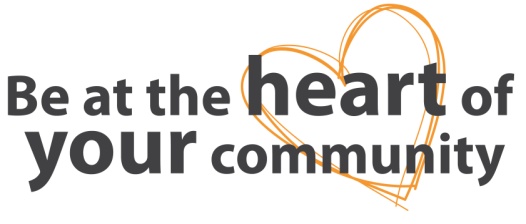 [name of] COMMUNITY COUNCILDate of MeetingVenue of MeetingNote:The first sign in section can be completed in advance prior to a meeting taking place with the names of the current Community Councillors.  The second sign in section can be completed by attendees who are not members of your Community Council.Name of MemberOffice Bearer TitleAttended
Please signApologies ReceivedPlease tick if receivedName of AttendeeRepresenting
[Please list]Contact Details[if applicable / if wish to receive a copy of the Minutes]Attended
Please sign